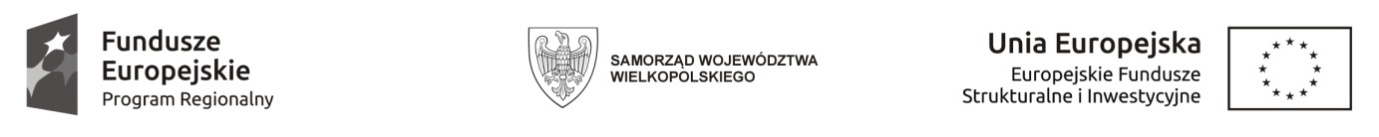 Załącznik nr 6 do SWZNa potrzeby postępowania o udzielenie zamówienia publicznego pn.„Zwiększenie dostępności transportu publicznego dla mieszkańców gmin Krotoszyn i Rozdrażew poprzez budowę ścieżki pieszo-rowerowej - etap Nowy Folwark – Bożacin – Brzoza w ciągu drogi 4331P wraz z promocją zrównoważonego transportu w Powiecie Krotoszyńskim”Zadanie częściowe nr 1 – Budowa ścieżki pieszo-rowerowej w ciągu drogi powiatowej nr 4331P w miejscowości Nowy Folwark, Bożacin, Brzoza o długości 3,147 km. Składamy wykaz osób, skierowanych przez Wykonawcę do realizacji zamówienia: Oświadczamy, że:dysponujemy osobą wymienioną w poz. nr ……. wykazu* nie dysponujemy osobą wymienioną w poz. nr ……. wykazu, lecz polegając na osobach zdolnych do wykonania zamówienia innych podmiotów na zasadach określonych w art. 118 ustawy Pzp, będziemy dysponować tą osobą*…………………………..                                                                                                                                                     ……………………………………….        (miejscowość, data)                                                                                                                                                                                                   (pieczęcie i podpisy Osób Uprawnionych)* niepotrzebne skreślić (pieczęć Wykonawcy/Wykonawców)Wykaz osób skierowanych przez Wykonawcę do realizacji zamówienia  Lp.Funkcja Nazwisko i imięOpis zadania wraz z podaniem pełnionej funkcji oraz wartość kontraktuKwalifikacje zawodowe, uprawnienia, Podstawa dysponowania (np. umowa o pracę; umowa zlecenie; inne)1.2.